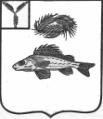 АдминистрацияДекабристского муниципального образованияЕршовского муниципального района Саратовской областиПОСТАНОВЛЕНИЕот  12 мая 2022г.									 	 № 42 О внесении изменений и дополнений в постановление от 23.12.2021 № 64« Об утверждении перечня  главных  администраторов доходов и источников финансирования дефицита бюджета  Декабристского муниципального образования Ершовского муниципального районаСаратовской области»В соответствии со статьями 160.1 и 160.2 Бюджетного кодекса Российской Федерации, Администрация Декабристского муниципального образования ПОСТАНОВЛЯЕТ:          1.Внести в постановление администрации Декабристского муниципального образования от 23.12.2021 года № 64 « Об утверждении перечня главных администраторов доходов и источников финансирования дефицита бюджета Декабристского муниципального образования Ершовского муниципального районаСаратовской области» следующие изменения:1.1 Приложение № 1  дополнить следующим КБК: Приложение № 1 к постановлению администрации Декабристского МО от 23.12.2021 года   №  64           Перечень главных администраторов доходов бюджета Декабристского муниципального образования Ершовского муниципального района Саратовской области        2. Настоящее постановление  вступает в силу со дня подписания.        3.Разместить настоящее постановление на официальном сайте администрации Ершовского муниципального района Саратовской области в сети интернет.        4. Контроль за исполнением настоящего постановления возложить на главного специалиста администрации Рыхлову И.М. . Глава  Декабристского муниципального образования							Полещук М.А.                              Код классификации доходов бюджетовКод классификации доходов бюджетов       Наименование главного администратора доходов    бюджета/Наименование кода классификации доходов бюджетаНаименование3Главного администратора доходов бюджетаВида и подвида доходов бюджета       Наименование главного администратора доходов    бюджета/Наименование кода классификации доходов бюджетаНаименование3123Наименование3Администрация Декабристского муниципального  образованияЕршовского муниципального района Саратовской области709202 29999 10 0073 150Субсидия бюджетам сельских поселений области на реализацию инициативных проектов709117 15030 10 2037 150Инициативные платежи, зачисляемые в бюджеты сельских поселений (инициативные платежи граждан на реализацию проекта «Обустройство детской игровой площадки п.Новый Декабристкое муниципальное образование Ершовского муниципального района»)709117 15030 10 3037 150Инициативные платежи, зачисляемые в бюджеты сельских поселений (инициативные платежи индивидуальных предпринимателей и юридических лиц  на реализацию проекта «Обустройство детской игровой площадки п.Новый Декабристкое муниципальное образование Ершовского муниципального района»)